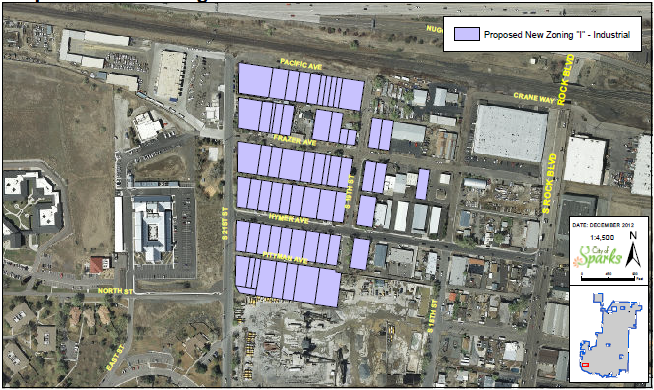 Exhibit ‘B’